INTRODUCTION TO ANATOMY AND PHYSIOLOGY NOTESAnatomyPhysiologyHomeostasis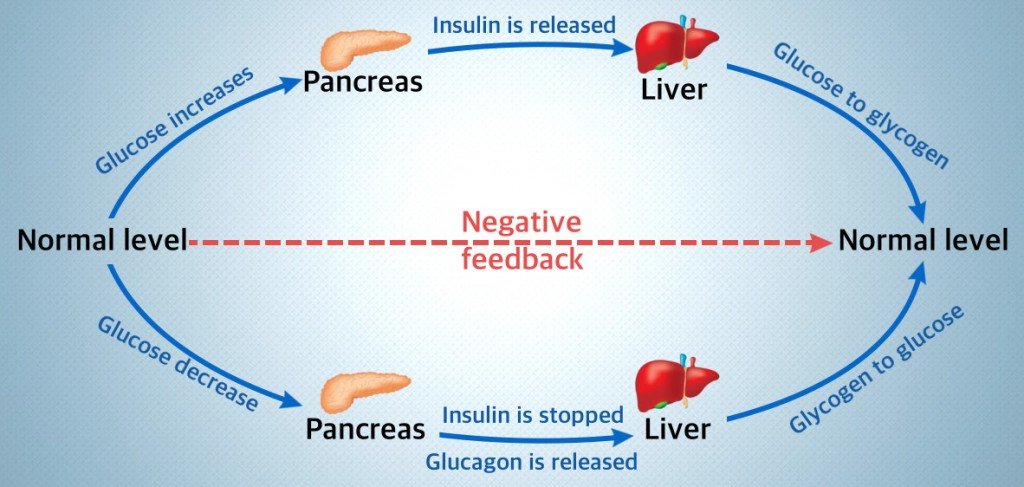 Set PointEffectorsANATOMICAL TERMINOLOGY Relative Positions SuperiorInferiorAnteriorPosteriorMedialLateralProximalDistalSuperficialDeep Body Sections 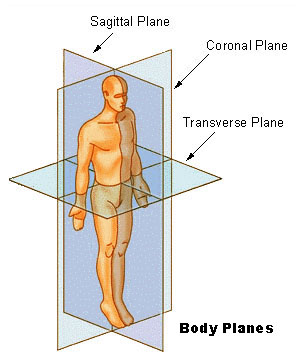 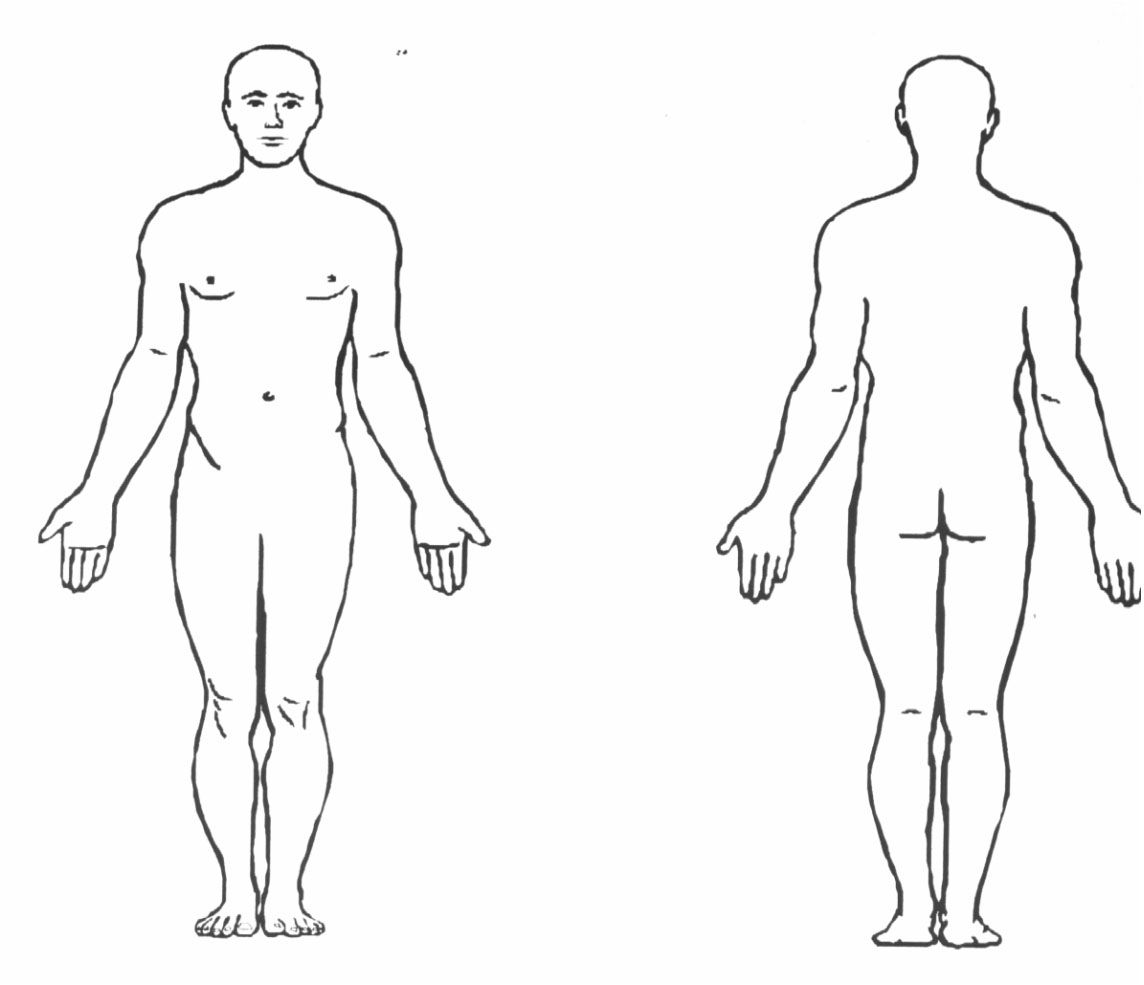 CephalicSternalAntebrachialLumbarNasalPectoralPatellarGlutealOrbitalBrachialCoxalFemoralOralUmbilicalVertebralInguinalCervicalAbdominalAxillaryPedal